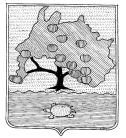 КОМИТЕТ ПО УПРАВЛЕНИЮ МУНИЦИПАЛЬНЫМ ИМУЩЕСТВОМ АДМИНИСТРАЦИИ МУНИЦИПАЛЬНОГО ОБРАЗОВАНИЯ «ПРИВОЛЖСКИЙ РАЙОН» АСТРАХАНСКОЙ ОБЛАСТИРАСПОРЯЖЕНИЕот « 21 »  06  _ 2022 г. № 1368р.с. Началово Об установлении публичного сервитутав отношении земельного участка,расположенного по адресу:Астраханская область, Приволжский район	  На основании ходатайства публичного акционерного общества «Россети Юг», в соответствии со ст. 39.43 Земельного кодекса Российской Федерации, Постановлением Правительства Астраханской области № 232 от 26.05.2020 «О внесении изменений в постановление Правительства Астраханской области от 26.11.2010 № 474-П», ст.ст. 63,64 Устава муниципального образования «Приволжский район» Астраханской области, подпунктом 3.1.5 пункта 3 Положения о комитете по управлению муниципальным имуществом администрации муниципального образования «Приволжский район» Астраханской области:	1. Установить публичный сервитут на части земельных участков, расположенных по адресу: Астраханская область, Приволжский район с кадастровыми номерами: 30:09:000000:361, р-н Приволжский, муниципальное образование "Село Растопуловка"; 30:09:010103:90, р-н Приволжский, с. Растопуловка, ул. Тополиная, 30 "а"; 30:09:010103:81, р-н Приволжский, с. Растопуловка, ул. Тополиная, 18; 30:09:010103:382, Приволжский р-н, с. Растопуловка, ул. Тополиная; 30:09:010103:381, Приволжский р-н, с. Растопуловка, ул. Тополиная; 30:09:010103:376, Приволжский Муниципальный район, Сельское поселение село Растопуловка, Растопуловка село, улица Тополиная, з/у 26а; 30:09:010103:31, р-н Приволжский, с. Растопуловка, ул. Тополиная, 9; 30:09:010103:225, р-н Приволжский, с Растопуловка, ул Тополиная, 27; 30:09:010103:220, р-н Приволжский, с Растопуловка, ул Тополиная, 35; 30:09:010103:219, р-н Приволжский, с Растопуловка, ул Тополиная, 35 а; 30:09:010103:214, р-н Приволжский, с Растопуловка, ул Тополиная, 16; 30:09:010103:195, р-н Приволжский, с Растопуловка, ул. Кадыргалия Азербаева,19 а; 30:09:010103:194, р-н Приволжский, с. Растопуловка, ул. Кадыргалия Азербаева, 19; 30:09:010103:153, р-н Приволжский, с Растопуловка, ул Тополиная, 37 "а"; 30:09:010103:152, р-н Приволжский, с Растопуловка, ул Тополиная, 37; 30:09:010103:142, р-н Приволжский, с. Растопуловка, ул. Тополиная, 30 "а"; 30:09:010103:100, р-н Приволжский, с. Растопуловка, ул. Тополиная, 22; 30:09:010102:705, р-н Приволжский, с. Растопуловка, ул. Тополиная, 5; 30:09:010102:1827, р-н Приволжский, с. Растопуловка, ул. Волжская, 1; 30:09:010102:1719, р-н Приволжский, с. Растопуловка, ул. Тополиная, 43 "в"; 30:09:010102:502, р-н Приволжский, с. Растопуловка, ул. Кадыргалия Азербаева, 12; 30:09:010102:501, р-н Приволжский, с Растопуловка, ул Кадыргалия Азербаева, 11; 30:09:010102:45, р-н Приволжский, с. Растопуловка, ул. Кадыргалия Азербаева, 16; 30:09:010102:2162, Приволжский район, с. Растопуловка, ул. Кадыргалия Азербаева, 15; 30:09:010102:2005, Приволжский район, с. Растопуловка, ул. Кадыргалия Азербаева, 7; 30:09:010102:2002, р-н Приволжский, с Растопуловка, ул Кадыргалия Азербаева, 14; 30:09:010101:525, Приволжский район, с. Растопуловка, ул. имени Кадыргалия Азербаева, 3 а; 30:09:010101:524, Приволжский район, с. Растопуловка, ул. имени Кадыргалия Азербаева, 3; 30:09:010101:44, р-н Приволжский, с Растопуловка, ул К.Азербаева, 6 А; 30:09:010101:204, р-н Приволжский, с. Растопуловка, ул. Кадыргалия Азербаева, 6 "в"; 30:09:010101:182, р-н Приволжский, с. Растопуловка, ул. К.Азербаева, 6, относится к кв.1; 30:09:010101:597, Приволжский район, с. Растопуловка, ул. Кадыргалия Азербаева., а также в отношении земельных участков сведения о прохождении границ которых не содержаться в едином государственном реестре недвижимости, но фактически расположены в границах устанавливаемого публичного сервитута, объекта электросетевого хозяйства ВЛ-0,4 кВ от КТП 703 ВЛ-7 РП-Растопуловка ф.3,15 ПС Растопуловка.2. Публичный сервитут устанавливается по ходатайству публичного акционерного общества «Россети Юг» (ОГРН 1076164009096, ИНН 6164266561, юридический адрес: 344002, Российская Федерация, Ростовская область, г. Ростов-на-Дону, ул. Большая Садовая, д. 49) в целях размещения объектов электросетевого хозяйства, их неотъемлемых технологических частей на территории Приволжского района Астраханской области. 3. Утвердить границы публичного сервитута, согласно приложению.4. Срок публичного сервитута – 49 (сорок девять) лет.5. Использование земельных участков и (или) расположенных на них объектов недвижимости будет затруднено только при предотвращении или устранении аварийных ситуаций.6. Капитальный ремонт объектов электросетевого хозяйства производится с предварительным уведомлением собственников (землепользователей, землевладельцев, арендаторов) земельных участков 1 раз в 12 лет (продолжительность не превышает три месяца для земельных участков, предназначенных для жилищного строительства, ведения личного подсобного хозяйства, садоводства, огородничества; не превышает один год-в отношении иных земельных участков)7. Обладатель публичного сервитута обязан привести земельный участок в состояние, пригодное для использования в соответствии с видом разрешенного использования, в сроки, предусмотренные пунктом 8 статьи 39.50 Земельного Кодекса Российской Федерации.8. В течении пяти рабочих дней со дня принятия распоряжения:8.1. Разместить распоряжение об установлении публичного сервитута на официальном сайте комитета по управлению муниципальным имуществом администрации муниципального образования «Приволжский район» Астраханской области в информационно-телекоммуникационной сети «Интернет»;8.2. Обеспечить опубликование указанного решения (за исключением приложений к нему) в порядке, установленном для официального опубликования (обнародования) муниципальных правовых актов уставом поселения, городского округа (муниципального района в случае, если земельные участки и (или) земли, в отношении которых установлен публичный сервитут, расположены на межселенной территории) по месту нахождения земельных участков, в отношении которых принято указанное решение.8.3. Направить копию распоряжения правообладателям земельных участков в отношении которых принято решение об установлении публичного сервитута.8.4. Направить копию распоряжения об установлении публичного сервитута в орган регистрации прав.8.5. Направить обладателю публичного сервитута копию решения об установлении публичного сервитута, сведения о лицах, являющихся правообладателями земельных участков, сведения о лицах, подавших заявления об их учете.Заместитель главы Председатель комитета                                                                                                        Р.И. Усманов